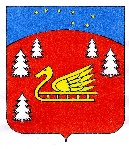 Администрация муниципального образованияКрасноозерное сельское поселение муниципального образования Приозерский муниципальный район Ленинградской областиР А С П О Р Я Ж Е Н И Еот   31 октября    2017   года   №    34  -рВо исполнение Постановление Правительства Российской Федерации от 10 февраля 2017 г. № 169 "Об утверждении Правил предоставления и распределения субсидий из федерального бюджета бюджетам субъектов Российской Федерации на поддержку государственных программ субъектов Российской Федерации и муниципальных программ формирования современной городской среды”, учитывая приказ Министерства строительства и жилищно-коммунального хозяйства Российской Федерации от 13.04.2017 года № 711/пр «Об утверждении методических рекомендаций для подготовки правил благоустройства территорий поселений, городских округов, внутригородских районов», рассмотрев паспорта благоустройства общественных территорий муниципального образования Красноозерное сельское  поселение муниципального образования Приозерский муниципальный район Ленинградской области1. Утвердить паспорта благоустройства общественных территорий муниципального образования Красноозерное сельское  поселение муниципального образования Приозерский муниципальный район Ленинградской области в соответствии с перечнем паспортов благоустройства дворовых территорий (Приложение №1).2. Контроль за исполнением настоящего распоряжения оставляю за собой.Глава администрации						Ю.Б. ЗаремскийИсп. Анкру О., тел. 8(813-79)67-516Разослано: прокуратура-1, дело-2.   Приложение №1к распоряжению администрации муниципального образования Красноозерное сельское поселение муниципального образования Приозерский муниципальный районЛенинградской областиот  31  октября 2017 года № 34-р.ПЕРЕЧЕНЬ ПАСПОРТОВ БЛАГОУСТРОЙСТВАОБЩЕСТВЕННЫХ ТЕРРИТОРИЙ  МУНИЦИПАЛЬНОГО ОБРАЗОВАНИЯ КРАСНООЗЕРНОЕ СЕЛЬСКОЕ ПОСЕЛЕНИЕ МУНИЦИПАЛЬНОГО ОБРАЗОВАНИЯ ПРИОЗЕРСКИЙ МУИЦИПАЛЬНЫЙ РАЙОН ЛЕНИНГРАДСКОЙ ОБЛАСТИОб утверждении паспортов благоустройства общественных территорий муниципального образования Красноозерное сельское поселение муниципального образования Приозерский муниципальный район Ленинградской области№ п\пДатарегистрации паспортаАдрес1.31.10.2017Площадь перед Домом культуры по ул. Школьная, д. 9а   2.31.10.2017Аллея от ул. Центральная до МОУ «Красноозерненская ООШ» 3.31.10.2017Торговая площадь по ул. Центральная  